Mariangela BarlettaDottoranda di ricerca in Diritto Pubblico, Comparato e Internazionale, Sapienza- Università di Roma | CNR- ITBContatti: e-mail: mariangelabarletta90@gmail.com -Linkedin: linkedin.com/in/mariangela-barletta-137432b2Esperienze professionaliIstruzioneCertificazioniNazioni Unite (UNICRI): Interregional Crime And Justice Research Institut, luglio 2020;Crescere in digitale (programma garanzia giovani), aprile 2020, ottobre 2018;IELTS, C1, agosto 2019;Corso di preparazione al concorso in Magistratura, diretto dal Dott. Roberto Giovagnoli;VolontariatoUNICEF, Bologna, 2019;Virtual Exchange Debate Trainers Partner (Eve of the European Commission) 2018-2019;ESEG Erasmus Network, Bologna, 2015;Lingue straniereInglese: ottima conoscenza Spagnolo: ottima conoscenza Portoghese: buona conoscenzaPolacco: conoscenza basepubblicazioniLa contrapposizione tra diritto alla salute ed altri diritti umani fondamentali nell’era del Covid- 19.Appalto e recesso prima dell’inizio dei lavori.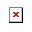 07/2020 – in corso07/2020 – in corso07/2020 – in corsoStagista di ricercaCNR- ITB (Istituto di tecnologie biomediche) – Roma, ItaliaBioetica, biodiritto e diritti umani;Progetto di ricerca sulla responsabilità medica e accesso alle cure nelle problematiche legate al COVID-19.Stagista di ricercaCNR- ITB (Istituto di tecnologie biomediche) – Roma, ItaliaBioetica, biodiritto e diritti umani;Progetto di ricerca sulla responsabilità medica e accesso alle cure nelle problematiche legate al COVID-19.Stagista di ricercaCNR- ITB (Istituto di tecnologie biomediche) – Roma, ItaliaBioetica, biodiritto e diritti umani;Progetto di ricerca sulla responsabilità medica e accesso alle cure nelle problematiche legate al COVID-19.02/2020 - 5/202002/2020 - 5/202002/2020 - 5/2020Collaboratrice Giuridica Studio legale Prof. Cannizzaro & Partners – Roma, ItaliaAssistenza legale in tema di Diritto internazionale e dell’Unione Europea;Assistenza legale in tema di Diritto amministrativo.Collaboratrice Giuridica Studio legale Prof. Cannizzaro & Partners – Roma, ItaliaAssistenza legale in tema di Diritto internazionale e dell’Unione Europea;Assistenza legale in tema di Diritto amministrativo.Collaboratrice Giuridica Studio legale Prof. Cannizzaro & Partners – Roma, ItaliaAssistenza legale in tema di Diritto internazionale e dell’Unione Europea;Assistenza legale in tema di Diritto amministrativo.01/2019 - 1/20101/2019 - 1/20101/2019 - 1/201Assistente di Progetto EVS Fundacja Mobilni Polacy, Milicz, PoloniaCollaborazione per la presentazione delle attività locali e scolastiche con pianificazione di eventi e ideazione di workshop.Assistente di Progetto EVS Fundacja Mobilni Polacy, Milicz, PoloniaCollaborazione per la presentazione delle attività locali e scolastiche con pianificazione di eventi e ideazione di workshop.Assistente di Progetto EVS Fundacja Mobilni Polacy, Milicz, PoloniaCollaborazione per la presentazione delle attività locali e scolastiche con pianificazione di eventi e ideazione di workshop. 02/2018 - 09/2018Pratica forense Studio legale– Bari, ItaliaAnalisi degli elementi del diritto penale, civile ed amministrativo;Creazione di atti;Ricerca giurisprudenziale.01/2016 - 07/2017Stagista presso la Procura della Repubblica di Bologna Procura della Repubblica di Bologna – Bologna, ItaliaCollaborazione con il p.m Dott.ssa Antonella Scandellari;Redazione di scritti giuridici;Partecipazione alle udienze.11/2020 – in corso11/2020 – in corsoDottoranda di ricerca in Diritto Pubblico, Comparato e InternazionaleOrdine internazionale e diritti umani, Sapienza – Università di Roma– Roma, ItaliaProgetto di ricerca “ Il rispetto dei diritti umani durante le emergenze sanitarie: un’analisi comparata della governance statale globale”.Dottoranda di ricerca in Diritto Pubblico, Comparato e InternazionaleOrdine internazionale e diritti umani, Sapienza – Università di Roma– Roma, ItaliaProgetto di ricerca “ Il rispetto dei diritti umani durante le emergenze sanitarie: un’analisi comparata della governance statale globale”.2/2020- 10/20202/2020- 10/2020Corso di Alta Formazione: Il ruolo delle donne nei processi di pace e nella mediazione dei conflitti per la tutela dei diritti.Sapienza - Università di Roma – RomaCorso di Formazione “Rifugiati e Migranti”Sapienza - Università di Roma – RomaCorso di Alta Formazione: Il ruolo delle donne nei processi di pace e nella mediazione dei conflitti per la tutela dei diritti.Sapienza - Università di Roma – RomaCorso di Formazione “Rifugiati e Migranti”Sapienza - Università di Roma – Roma2/2020- 12/20202/2020- 12/2020Master di II livello: Tutela internazionale dei diritti umani “Maria Rita Saulle”.Sapienza - Università di Roma – RomaMaster di II livello: Tutela internazionale dei diritti umani “Maria Rita Saulle”.Sapienza - Università di Roma – Roma2009/20152009/2015Laurea magistrale in Giurisprudenza Università di Bologna - Bologna Tesi in diritto penale dal titolo: “Il segreto professionale del medico: la prevenzione dei reati e il rispetto dei diritti fondamentali del paziente”.Votazione: 110/110 con Lode.Laurea magistrale in Giurisprudenza Università di Bologna - Bologna Tesi in diritto penale dal titolo: “Il segreto professionale del medico: la prevenzione dei reati e il rispetto dei diritti fondamentali del paziente”.Votazione: 110/110 con Lode.  2014                                    Erasmus: Giurisprudenza Università di Alicante - Spagna  